　　　　　年　　　月　　　日路上違反広告物除却完了報告書（あて先）　　　　福岡市長　　　　　　　　　　　団　体　名　　　　　　　　　　　　　　　　　　　　　　　　　　　　　　　　　代表者氏名　　　　　　　　　　　　　　　　　　　　　　　　　　　年　　月分の路上違反広告物除却実施結果を下記のとおり報告します。記１　作業日数　　　　　　　　　　　　　  　　　　　　　　　日２　延べ従事者数　　　　　　　　　　　　　　　　　　　  　　　人３　除却枚数 　　　 　　はり紙　　　　　　　　　　　　  枚　　　　　　　　　  　　　　はり札　　　　　　　　　　　　　枚　　　　　　　　　　　　　　立看板　　　　　　　　　　　　　枚　　　　　　　　　　　　※　１～３の詳細を（裏面）に記入して下さい。４　除却物件の回収（□に　　してください）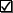 　　　□　回収を希望する　［希望日：　　月　　日（　　）　午前　・　午後］　　　　　　※回収日は、作業した月の翌月の希望日を記載してください。　　　□　今月分の回収は希望しない（裏面）除却日除　却　場　所除　却　場　所除　却　場　所種　別　除　却　数種　別　除　却　数種　別　除　却　数種　別　除　却　数従事者数除却日除　却　場　所除　却　場　所除　却　場　所はり紙はり紙はり札立看板従事者数／／／／／／／／／／／／／／／月計月計月計活動日数除却計除却計はり紙はり札立看板従事者数月計月計月計日枚枚枚枚枚人